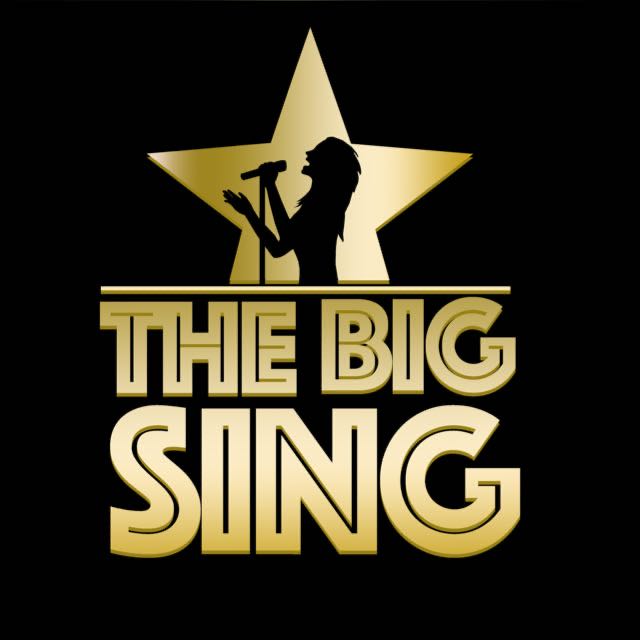 Song Title: Rise UpArtist: Andra DayGenre: R & BOriginal Key: D flat MajorOur Key: B flat MajorImportant Notes For TeachersOnly use The Big Sing tracks and demo tracks for teaching all songs (keys, structures and some lyrics have been altered in some songs)If parts of the lyrics are highlighted in bold, this means that the children only sing these parts of the songs. The tracks and demo tracks are downloadable which means they can easily be shared for preparation for homework if needs be. Possible Curricular ObjectivesS.P.H.E/Drama.Realise the importance of talking to others.Describe what a good listener looks like.Practise being a good listener.Discuss and act out scenarios where someone wants to talk to someone about their feelings.Circle Time: Mental health and looking after our mindsMusicEnjoying listening and responding to music.Compare and contrast slow/fast parts of the song.Keep the beat of the song when performing.Explore different rhythms and melodic movements in the song.Explore and identify the structure of the song.Identify different instruments in the song.Become aware of loud and soft moments in the song (dynamics).Discussing personal preferences and comparing songs chosen for the Big Sing.Perform and record singing to listen back to and self assess.LiteracySong writing (using elements like repetition, exploring syllabic movements and rhyming words).Rise Up LyricsGuest Performer You're broken down and tired
Of living life on a merry go round
And you can't find the fighter
But I see it in you so we gonna walk it out
And move mountains
We gonna walk it out
And move mountainsAnd I'll rise up
I'll rise like the day
I'll rise up
I'll rise unafraid
I'll rise up
And I'll do it a thousand times again
And I'll rise up
High like the waves
I'll rise up
In spite of the ache
I'll rise up
And I'll do it a thousand times againFor you (you-u-u-u-u-uuu)
For you (you-u-u-u-u-uuu)
For you (you-u-u-u-u-uuu)
For you (you-u-u-u-u-uuu)When the silence isn't quiet
And it feels like it's getting hard to breathe
And I know you feel like crying
But I promise we'll take the world to its feet
And move mountains
Bring it to its feet
And move mountainsAnd I'll rise up
I'll rise like the day
I'll rise up
I'll rise unafraid
I'll rise up
And I'll do it a thousand times againFor you (you-u-u-u-u-uuu)
For you (you-u-u-u-u-uuu)
For you (you-u-u-u-u-uuu)
For youAll we need, all we need is hope
And for that we have each other
And for that we have each otherAnd we will rise
We will rise
We'll rise, oh, oh
We'll rise(We will rise, We will rise, We will rise, We will rise …Woahhhh)I'll rise up
Rise like the day
I'll rise up
In spite of the ache
I will rise a thousand times again
And we'll rise up
Rise like the day
We'll rise up
In spite of the acheWe’ll rise up
And we’ll do it a thousand times again
And we'll rise up
High like the waves
We'll rise up
In spite of the ache
We'll rise up
And we'll do it a thousand times againFor you (you-u-u-u-u-uuu)
For you (you-u-u-u-u-uuu)
For you (you-u-u-u-u-uuu)
For you (you-u-u-u-u-uuu)